КГБОУ ДПО «Красноярский краевой центр профориентации и развития квалификаций»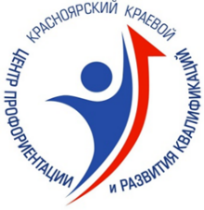 предлагает пройти профессиональное обучение или получить дополнительное профессиональное образование по следующим направлениям:Все программы разработаны в соответствии с требованиями профессиональных стандартов!!!Дополнительные профессиональные программы, реализуемые в нашем Центре, могут быть рекомендованы для профессионального обучения и дополнительного профессионального образования граждан предпенсионного возраста; женщин, находящихся в отпуске по уходу за ребенком до достижения им возраста трех лет.Специалисты Центра готовы разработать и реализовать программы обучения по Вашему запросу (при заявке на обучение не менее 20 чел.).Очное обучение – начало занятий по мере комплектования групп.Обучение заочное с применением дистанционных образовательных технологий – начало занятий по договоренности с заказчиком.Подробную информацию вы можете получить по телефону 8(391)299-50-35Наш адрес: 660059,  г. Красноярск, ул. Семафорная 433/2, оф. 208Мы будем рады быть полезными для Вас!!!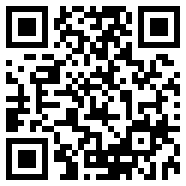 № п/п№ п/пНазвание программыПродолжительностьобученияПрофессиональное обучение (очное обучение)(свидетельство о профессии рабочего, должности служащего)Профессиональное обучение (очное обучение)(свидетельство о профессии рабочего, должности служащего)Профессиональное обучение (очное обучение)(свидетельство о профессии рабочего, должности служащего)Профессиональное обучение (очное обучение)(свидетельство о профессии рабочего, должности служащего)Профессиональное обучение (очное обучение)(свидетельство о профессии рабочего, должности служащего)Специалист по предоставлению парикмахерских услуг (парикмахер)4 месяца (480 ч)3 месяца (360 ч)Специалист по ремонту и индивидуальному пошиву швейных изделий: портной3 месяца (360 ч)Специалист по предоставлению маникюрных и педикюрных услуг (мастер маникюра и педикюра)3 месяца (360 ч)Специалист по предоставлению маникюрных услуг (мастер маникюра)2 месяца (250 ч)Специалист по предоставлению педикюрных услуг (мастер педикюра)2 месяца (250 ч)Специалист по уходу за детьми дошкольного возраста (младший воспитатель, помощник воспитателя)3 месяца (360 ч)Социальная работа (заочно с применением ДОТ)2 месяца (160 ч)Профессиональная переподготовка (очное обучение)(диплом о профессиональной переподготовке)Профессиональная переподготовка (очное обучение)(диплом о профессиональной переподготовке)Профессиональная переподготовка (очное обучение)(диплом о профессиональной переподготовке)Профессиональная переподготовка (очное обучение)(диплом о профессиональной переподготовке)Профессиональная переподготовка (очное обучение)(диплом о профессиональной переподготовке)Педагогическая деятельность в сфере дошкольного образования: воспитатель5 месяцев (600 ч)20000Специалист по предоставлению парикмахерских услуг (парикмахер)4 месяца (480 ч)3 месяца (360 ч)2000015000Специалист по предоставлению маникюрных и педикюрных услуг(мастер маникюра и педикюра)3 месяца (360 ч)18000Специалист по предоставлению маникюрных услуг (мастер маникюра)2 месяца (250 ч)15000Специалист по предоставлению педикюрных услуг (мастер педикюра)2 месяца (250 ч)15000Специалист по управлению персоналом (менеджер по персоналу)2 месяца (250 ч)12000Бухгалтер 2 месяца (250 ч)12000Повышение квалификации (очное обучение)(удостоверение о повышении квалификации)Повышение квалификации (очное обучение)(удостоверение о повышении квалификации)Повышение квалификации (очное обучение)(удостоверение о повышении квалификации)Повышение квалификации (очное обучение)(удостоверение о повышении квалификации)Повышение квалификации (очное обучение)(удостоверение о повышении квалификации)Программирование 1СПрограммирование 1С2 месяца (240 ч)12000Специалист в области планово-экономического обеспечения строительного производства (инженер по проектно-сметной работе)Специалист в области планово-экономического обеспечения строительного производства (инженер по проектно-сметной работе)2 месяца (240 ч)12000Специалист по управлению персоналом (менеджер по персоналу)Специалист по управлению персоналом (менеджер по персоналу)2 месяца (240 ч)10000Специалист по логистике на транспорте (специалист по перевозкам)Специалист по логистике на транспорте (специалист по перевозкам)1,5 месяца (160 ч)10000Бухгалтер 1СБухгалтер 1С1 месяц (120 ч)5000Оператор 1С: торговля и склад (кладовщик) Оператор 1С: торговля и склад (кладовщик) 1 месяц (120 ч)5000Основы организации деятельности педагога в дошкольном образовательном учрежденииОсновы организации деятельности педагога в дошкольном образовательном учреждении72 ч5000Организация деятельности педагога в дошкольном образовательном учреждении в соответствии с ФГОС ДООрганизация деятельности педагога в дошкольном образовательном учреждении в соответствии с ФГОС ДО36 ч3000Виды и формы документации и отчетности дошкольного работника в соответствии с ФГОС ДОВиды и формы документации и отчетности дошкольного работника в соответствии с ФГОС ДО18 ч2000Взаимодействие с социальными партнерами и семьей по вопросам обучения и развития воспитанников, в том числе в рамках работы ПМПк дошкольной образовательной организацииВзаимодействие с социальными партнерами и семьей по вопросам обучения и развития воспитанников, в том числе в рамках работы ПМПк дошкольной образовательной организации18 ч20001С: зарплата и кадры1С: зарплата и кадры24 ч35001С: бухгалтерия1С: бухгалтерия24 ч35001С: торговля и склад1С: торговля и склад24 ч5000Пользователь ПКПользователь ПК20 ч3000Охрана труда для  руководителей организаций, заместителей руководителей организаций, в том числе курирующие вопросы охраны труда Охрана труда для  руководителей организаций, заместителей руководителей организаций, в том числе курирующие вопросы охраны труда 40 ч3000Обучение с применением дистанционных образовательных технологий (заочное)Обучение с применением дистанционных образовательных технологий (заочное)Обучение с применением дистанционных образовательных технологий (заочное)Обучение с применением дистанционных образовательных технологий (заочное)Обучение с применением дистанционных образовательных технологий (заочное)Специалист в области библиотечно-информационной деятельности: библиотечное дело (для предпенсионеров 360 ч)Специалист в области библиотечно-информационной деятельности: библиотечное дело (для предпенсионеров 360 ч)3 месяца (310 ч)3,5 месяца (360 ч)1500025000Специалист по оказанию государственных услуг в области занятости населения(для предпенсионеров 310 ч)Специалист по оказанию государственных услуг в области занятости населения(для предпенсионеров 310 ч)3 месяца (270 ч)3,5 месяца (310 ч)800015000Социальный педагог (новое направление)Социальный педагог (новое направление)2,5 месяца (268 ч)15000Специалист по социальной работе(для предпенсионеров 310 ч)Специалист по социальной работе(для предпенсионеров 310 ч)2,5 месяца (260 ч)3 месяца (310 ч)1500025000Специалист в области охраны трудаСпециалист в области охраны труда2,5 месяца (256 ч)15000Бухгалтер (коммерческие организации)Бухгалтер (коммерческие организации)2,5 месяца (256 ч)15000Специалист по управлению персоналомСпециалист по управлению персоналом2,5 месяца (256 ч)15000Социальная работаСоциальная работа2 месяца (160 ч)10000Делопроизводитель Делопроизводитель 2 месяца (144 ч)15000Графический дизайн (новое направление)Графический дизайн (новое направление)2,5 месяца (260 ч)25000Актуальные вопросы бухгалтерского учета и анализа хозяйственной деятельности (новое направление, коммерческие организации)Актуальные вопросы бухгалтерского учета и анализа хозяйственной деятельности (новое направление, коммерческие организации)72 ч10000Обучение по специальной оценке условий труда для лиц, претендующих на получение сертификата экспертаОбучение по специальной оценке условий труда для лиц, претендующих на получение сертификата эксперта72 ч1500Обеспечение экологической безопасности руководителями и специалистами общехозяйственных систем управленияОбеспечение экологической безопасности руководителями и специалистами общехозяйственных систем управления72 ч1500Охрана труда для руководителей и специалистов организацийОхрана труда для руководителей и специалистов организаций40 ч2500Пожарно-технический минимум для руководителей и специалистов организации (учреждения)Пожарно-технический минимум для руководителей и специалистов организации (учреждения)30 ч2500Обучение членов комиссий  по проведению специальной оценки условий трудаОбучение членов комиссий  по проведению специальной оценки условий труда24 ч1000Оказание первой помощи пострадавшим на производствеОказание первой помощи пострадавшим на производстве16 ч1000Гражданская оборона и защита населения от чрезвычайных ситуацийГражданская оборона и защита населения от чрезвычайных ситуаций16 ч1000Электронное обучение (заочное)Электронное обучение (заочное)Электронное обучение (заочное)Электронное обучение (заочное)Электронное обучение (заочное)Специалист по работе с семьейСпециалист по работе с семьей2,5 месяца (260 ч)7000Основы профориентационной работы с различными возрастными категориями гражданОсновы профориентационной работы с различными возрастными категориями граждан144 ч2000Психологические особенности профориентационной работы с гражданами с особыми потребностями здоровьяПсихологические особенности профориентационной работы с гражданами с особыми потребностями здоровья72 ч1500Социально-педагогическая деятельность с семьями группы рискаСоциально-педагогическая деятельность с семьями группы риска72 ч1500Повышение социальной и профессиональной компетентности работников социальной защиты населенияПовышение социальной и профессиональной компетентности работников социальной защиты населения72 ч1500Геронтология, теория и практика социального обслуживания пожилых людей и инвалидовГеронтология, теория и практика социального обслуживания пожилых людей и инвалидов72 ч1500Психолого-педагогические технологии профилактики развития негативных явлений в подростковой средеПсихолого-педагогические технологии профилактики развития негативных явлений в подростковой среде72 ч1500ВебинарыВебинарыВебинарыВебинарыВебинарыВебинар по основам предпринимательской деятельности «Открой свое дело»Вебинар по основам предпринимательской деятельности «Открой свое дело»12 ч4000 Семинар-вебинар «Основы предпринимательской деятельности» с применением методики Д.Колба (группа не менее 15 чел.)Семинар-вебинар «Основы предпринимательской деятельности» с применением методики Д.Колба (группа не менее 15 чел.)24Новые программы повышения квалификацииОбучение с применением дистанционных образовательных технологий (заочное)Новые программы повышения квалификацииОбучение с применением дистанционных образовательных технологий (заочное)Новые программы повышения квалификацииОбучение с применением дистанционных образовательных технологий (заочное)Новые программы повышения квалификацииОбучение с применением дистанционных образовательных технологий (заочное)Новые программы повышения квалификацииОбучение с применением дистанционных образовательных технологий (заочное)Эмоциональный интеллект как инструмент эффективного управления руководителяЭмоциональный интеллект как инструмент эффективного управления руководителя24 час20000Актуальные вопросы бухгалтерского учета в государственном учрежденииАктуальные вопросы бухгалтерского учета в государственном учреждении72 час.20000Информационно-коммуникативная технология библиотечной средыИнформационно-коммуникативная технология библиотечной среды72 час.20000Социальная работа с гражданами пожилого возраста и инвалидамиСоциальная работа с гражданами пожилого возраста и инвалидами72 часа20000Проект и проектная деятельность (начало обучения по мере комплектования групп)Проект и проектная деятельность (начало обучения по мере комплектования групп)72 час.20000Современные подходы в управлении персоналомСовременные подходы в управлении персоналом120 час45000Экскурсовод со знанием английского языкаЭкскурсовод со знанием английского языка120 час.45000Специалист по работе с молодежьюСпециалист по работе с молодежью120 час45000Документационное обеспечение деятельности организацииДокументационное обеспечение деятельности организации72 час.20000Электронное обучение (заочное)Электронное обучение (заочное)Электронное обучение (заочное)Электронное обучение (заочное)Электронное обучение (заочное)Эффективные приемы и методы содействия трудоустройствуЭффективные приемы и методы содействия трудоустройству72 час20000